ПОСТАНОВЛЕНИЕот                                                               с.Аскиз			              № О внесении изменений в Муниципальную программу «Устойчивое развитие сельских территорий», утвержденную постановлением Администрации Аскизского района Республики Хакасия от 02.11.2020 №798-пВ целях реализации Муниципальной программы «Устойчивое развитие сельских территорий», руководствуясь ст.ст. 35,40 Устава муниципального образования Аскизский район от 20.12.2005, Администрация Аскизского района Республики Хакасия постановляет:Внести изменения в Муниципальную программу «Устойчивое развитие сельских территорий», утвержденную постановлением Администрации Аскизского района Республики Хакасия от 02.11.2020 №798-п, изложив ее в новой редакции.2. Направить настоящее постановление для опубликования в редакцию газеты «Аскизский труженик» и разместить на официальном сайте Администрации Аскизского района Республики Хакасия.  3. Настоящее постановление вступает в силу со дня его официального опубликования.Глава Администрации  	    	  		                                    А.В.ЧелтыгмашевУтвержденапостановлением АдминистрацииАскизского района Республики Хакасия        от  «    »                          № МУНИЦИПАЛЬНАЯ ПРОГРАММА«Устойчивое развитие сельских территорий»ПАСПОРТОбщая характеристика сферы реализациимуниципальной программыНа территории муниципального образования Аскизский район расположены 11 сельских поселений, на территории которых находится 61 населенный пункт, где проживают по состоянию на 01.01.2020 года 36 305 человек.Сельские территории  обладают природным, демографическим и историко-культурным потенциалом. Однако комплекс накопившихся проблем в социально-экономическом и демографическом развитии села препятствует его переходу к динамичному устойчивому развитию.Сложившаяся за годы реформ социальная ситуация на селе, выраженная в обесценивании сельскохозяйственного труда, отсутствии общественно  приемлемых условий жизнедеятельности в сельской местности, является тормозом формирования социально-экономических условий устойчивого развития сельских территорий.За последние десятилетия в результате резкого спада сельскохозяйственного производства и ухудшения финансового положения отрасли, изменения организационно-экономического механизма развития социальной сферы и инженерной инфраструктуры села произошло снижение доступности для сельского населения образовательных, медицинских, культурных услуг, увеличилось отставание села от города по уровню и условиям жизнедеятельности.Низкая заработная плата и неустроенность быта на селе ведут к систематической текучести кадров: молодые семьи и специалисты стремятся уехать в город. Уровень жизни сельского населения остается крайне низким, увеличивается разрыв между городом и селом по уровню доходов.Основная часть сельского жилищного фонда находится в ветхом и аварийном состоянии. В настоящее время жилищный вопрос является наиболее острым для сельских жителей. В связи с ликвидацией предприятий агропромышленного комплекса фактически прекращено строительство жилых домов для специалистов и работников села. Сельчане, особенно молодые, не в состоянии самостоятельно приобрести или построить жилье.Демографическая ситуация на территории Аскизского района характеризуется миграционным оттоком сельского населения в другие регионы. Одной из причин оттока сельского населения является низкий уровень комфортности проживания в сельской местности. При увеличении естественного прироста населения в районе недостаточно детских садов. Увеличение индивидуального жилищного строительства по большому счету, преобладает только в районном центре. В других населенных пунктах крайне редко осуществляется ввод в эксплуатацию нового жилья. Материальное положение преобладающей части сельского населения не позволяет использовать систему ипотечного кредитования жилищного строительства и неспособностью большого количества сельского населения улучшить жилищные условия за собственные сбережения.Остаются не решенными проблемы улучшения жилищных условий граждан, молодых семей и молодых специалистов, проживающих в сельской местности на территории муниципального образования Аскизский район. По состоянию на 01.01.2020 признаны участниками программы 62 гражданина, которые изъявили желание улучшить свои жилищные условия.На решение проблем обеспеченности жильем молодых семей и молодых специалистов были направлены районная целевая программа «Обеспечение жильём граждан Аскизского района на 2008 – 2011 годы», подпрограмма «Улучшение жилищных условий граждан, проживающих в сельской местности, в том числе молодых семей и молодых специалистов» долгосрочной районной целевой программы «Жилище на 2012 – 2016 годы». Показателями результативности использования программно-целевого метода, являются позитивные изменения в комплексном развитии сельских территорий в ходе реализации мероприятий целевой программы «Социальное развитие села на 2010-2013 годы», долгосрочной районной целевой программы «Социальное развитие села на 2012-2016 годы», муниципальной программы «Устойчивое развитие сельских территорий на 2014-2017 годы и на период до 2020 года». По итогам реализации указанных программ улучшили жилищные условия 35 граждан и 32 молодые семьи, в том числе семьи молодых специалистов. Введено (приобретено) -  4 843,96 кв. метров жилья. Мероприятия указанных программ оказали положительное влияние на изменения в социальной и трудовой сфере села в части повышения уровня и качества жизни сельского населения, позитивных сдвигов на рынке труда, но разница в уровне и качестве жизни в сельской местности по сравнению с городом по-прежнему остается ощутимой.Таким образом, для устойчивого социально-экономического развития сельских территорий и эффективного функционирования сельскохозяйственного производства республики необходима государственная поддержка.Программа является инструментом реализации муниципальной политики, направление которой определено в Стратегии социально-экономического развития муниципального образования Аскизский район Республики Хакасия до 2030 года (далее – Стратегия).С учетом целевых установок Стратегии реализация Программы направлена на создание предпосылок для устойчивого развития сельских территорий посредством достижения поставленной цели – создание комфортных условий жизнедеятельности в сельской местности Аскизского района.Программа направлена на улучшение условий жизни сельского населения, демографической и социально-психологической ситуации на селе.Приоритеты муниципальной политикив сфере реализации муниципальной программы, цель и задачиПриоритеты муниципальной политики в сфере реализации муниципальной программы отражены в Стратегии социально-экономического развития муниципального образования Аскизский район Республики Хакасия до 2030 года.Основными приоритетами являются, в том числе:- повышение уровня и качества жизни населения муниципального образования Аскизский район за счет улучшения комфортности проживания на территории района, повышения уровня доходов граждан, социальной и бюджетной обеспеченности;- формирование комплекса мероприятий, способствующих закреплению молодежи на селе, притоку в район трудоспособного населения и квалифицированных специалистов, в том числе: обеспечение жильем молодых семей; улучшение жилищных условий граждан, проживающих в сельской местности, в том числе молодых специалистов.Целью Программы является - создание комфортных условий жизнедеятельности в сельской местности Аскизского района.Для достижения цели в области устойчивого развития сельских территорий в рамках реализации Программы предусматривается решение следующих задач:- удовлетворение потребностей сельского населения, в том числе молодых семей и молодых специалистов, в благоустроенном жилье, привлечение и закрепление в сельской местности молодых специалистов;- повышение уровня комплексного обустройства населенных пунктов, расположенных в сельской местности, объектами социальной и инженерной инфраструктуры.Сроки и этапы реализации ПрограммыСроки реализации Программы – 2021 - 2026 годы. Этапы реализации Программы не выделяются в связи с тем, что ежегодно предусматривается реализация комплекса взаимоувязанных мероприятий.Перечень мероприятий Мероприятия Программы приведены в Приложении № 1 к настоящей Программе.Обоснование ресурсного обеспечения ПрограммыПрограмма реализуется за счёт средств федерального бюджета, республиканского бюджета Республики Хакасия, бюджета муниципального образования Аскизский район и внебюджетных источников на условиях софинансирования, уровень которого предусматривается в соответствующих соглашениях с органами государственной власти Республики Хакасия на текущий финансовый год.Объём финансирования составит, всего  – 103 849,40  тысяч рублей, в том числе по годам:В 2021 году – 94 263,90 тысяч рублей;В 2022 году – 2 668,50 тысяч рублей;В 2023 году – 3 317,00 тысяч рублей;В 2024 году – 1 200,00 тысяч рублей; В 2025 году – 1 200,00 тысяч рублей;В 2026 году – 1 200,00 тысяч рублей.Реализацию мероприятий Программы осуществляет ответственный исполнитель – Муниципальное казенное учреждение «Управление по градостроительной и жилищной политике администрации Аскизского района» и соисполнители: Администрация Аскизского района Республики Хакасия, сельские и городские поселения Аскизского района Республики Хакасия (по согласованию).Перечень целевых показателейОсновные целевые показатели реализации Программы приведены в таблице.Таблица Целевые показатели реализации Программы                                                                                                                                                                                                             Приложение № 1  к муниципальной программе«Устойчивое развитие сельских территорий», утвержденной постановлением Администрации Аскизского района Республики Хакасия                                                                                 от  «    »            №  ПЕРЕЧЕНЬпрограммных мероприятий муниципальной программы «Устойчивое развитие сельских территорий»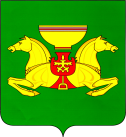 РОССИЙСКАЯ ФЕДЕРАЦИЯАДМИНИСТРАЦИЯАСКИЗСКОГО РАЙОНА РЕСПУБЛИКИ ХАКАСИЯРОССИЯ ФЕДЕРАЦИЯЗЫХАКАС РЕСПУБЛИКАЗЫНЫНАСХЫС АЙМАFЫНЫНУСТАF-ПАСТААОтветственный исполнительМуниципальное казенное учреждение «Управление по градостроительной и жилищной политике администрации Аскизского района» (далее в Программе – МКУ Управление ЖКХ)СоисполнителиАдминистрация Аскизского района Республики Хакасия, сельские и городские поселения Аскизского района Республики Хакасия (по согласованию)Участники программыМКУ Управление ЖКХ, органы местного самоуправления муниципальных образований поселений Аскизского района Республики Хакасия, граждане, в том числе молодые семьи и молодые специалистыЦельсоздание комфортных условий жизнедеятельности в сельской местности Аскизского района Республики ХакасияЗадачи- удовлетворение потребностей сельского населения, в том числе молодых семей и молодых специалистов, в благоустроенном жилье, привлечение и закрепление в сельской местности молодых специалистов;Целевые индикаторы и показатели - ввод (приобретение) жилья для граждан, проживающих в сельской местности, в том числе молодых семей и специалистов: 2021 год – 72 м2;2022 год – 120 м2;2023 год – 120 м2;2024 год – 120 м2;2025 год – 120 м2;2026 год – 120 м2- строительство жилых домов (квартир), в том числе участие в долевом строительстве жилых домов (квартир) на сельских  территориях, предоставляемых  гражданам, проживающим на сельских территориях, по договору найма жилого помещения:2021 год – 3006 м22022 год – 2000 м2;2023 год – 2000 м2;2024 год – 2000 м2;2025 год – 2000 м2;2026 год – 2000 м2- количество ученических мест, введенных в общеобразовательных учреждениях:2021 год – 0;2022 год – 825 мест;2023 год – 0;2024 год – 0;2025 год – 0;2026 год – 0Этапы и сроки реализации 2021-2026 годы. Этапы не выделяются. Объемы бюджетных ассигнований Финансирования Программы составит, всего – 103 849,4 тысяч рублей, из них:- бюджет муниципального района – 2 844,00 тысяч рублей;В том числе по годам:2021 год – 94 263,90 тысяч рублей, в том числе:90 505,60 тысяч рублей – федеральный бюджет; 914,30 тысяч рублей – республиканский бюджет; 2 844,00 тысяч рублей - бюджет муниципального района; 2022 год – 2 668,50 тысяч рублей, в том числе:1 122,90 тысяч рублей – федеральный бюджет; 11,60 тысяч рублей – республиканский бюджет; 1 534 тысяч рублей - бюджет муниципального района; 2023 год – 3 317,00 тысяч рублей, в том числе:1 765,10 тысяч рублей – федеральный бюджет; 17,90 тысяч рублей – республиканский бюджет; 1 534 тысяч рублей - бюджет муниципального района; 2024 год – 1 200,00 тысяч рублей, в том числе:1 200,00 тысяч рублей - бюджет муниципального района; 2025 год – 1 200,00 тысяч рублей, в том числе:1 200,00 тысяч рублей - бюджет муниципального района; 2026 год – 1 200,00 тысяч рублей, в том числе:1 200,00 тысяч рублей - бюджет муниципального района.Ожидаемые результаты реализации муниципальной программы- увеличение общей площади введенного (приобретенного) жилья для граждан, проживающих в сельской местности, в том числе молодых семей и специалистов – на 672,0 м2;- строительство жилых домов (квартир), в том числе участие в долевом строительстве жилых домов (квартир) на сельских  территориях, предоставляемых  гражданам, проживающим на сельских территориях, по договору найма жилого помещения – 13006,0 м2;- количество ученических мест, введенных в общеобразовательных учреждениях – 825 мест№ п/пНаименованиеВсегоВ том числе по годамВ том числе по годамВ том числе по годамВ том числе по годамВ том числе по годамВ том числе по годамВ том числе по годамВ том числе по годамВ том числе по годамВ том числе по годамВ том числе по годам№ п/пНаименованиеВсего20212022202220232023202420242024202520252026123455667778891.Задача № 1: удовлетворение потребностей граждан, в том числе молодых семей и молодых специалистов, в благоустроенном жилье, привлечение и закрепление в сельской местности молодых специалистовЗадача № 1: удовлетворение потребностей граждан, в том числе молодых семей и молодых специалистов, в благоустроенном жилье, привлечение и закрепление в сельской местности молодых специалистовЗадача № 1: удовлетворение потребностей граждан, в том числе молодых семей и молодых специалистов, в благоустроенном жилье, привлечение и закрепление в сельской местности молодых специалистовЗадача № 1: удовлетворение потребностей граждан, в том числе молодых семей и молодых специалистов, в благоустроенном жилье, привлечение и закрепление в сельской местности молодых специалистовЗадача № 1: удовлетворение потребностей граждан, в том числе молодых семей и молодых специалистов, в благоустроенном жилье, привлечение и закрепление в сельской местности молодых специалистовЗадача № 1: удовлетворение потребностей граждан, в том числе молодых семей и молодых специалистов, в благоустроенном жилье, привлечение и закрепление в сельской местности молодых специалистовЗадача № 1: удовлетворение потребностей граждан, в том числе молодых семей и молодых специалистов, в благоустроенном жилье, привлечение и закрепление в сельской местности молодых специалистовЗадача № 1: удовлетворение потребностей граждан, в том числе молодых семей и молодых специалистов, в благоустроенном жилье, привлечение и закрепление в сельской местности молодых специалистовЗадача № 1: удовлетворение потребностей граждан, в том числе молодых семей и молодых специалистов, в благоустроенном жилье, привлечение и закрепление в сельской местности молодых специалистовЗадача № 1: удовлетворение потребностей граждан, в том числе молодых семей и молодых специалистов, в благоустроенном жилье, привлечение и закрепление в сельской местности молодых специалистовЗадача № 1: удовлетворение потребностей граждан, в том числе молодых семей и молодых специалистов, в благоустроенном жилье, привлечение и закрепление в сельской местности молодых специалистовЗадача № 1: удовлетворение потребностей граждан, в том числе молодых семей и молодых специалистов, в благоустроенном жилье, привлечение и закрепление в сельской местности молодых специалистовЗадача № 1: удовлетворение потребностей граждан, в том числе молодых семей и молодых специалистов, в благоустроенном жилье, привлечение и закрепление в сельской местности молодых специалистов1.1.Ввод (приобретение) жилья для граждан, проживающих в сельской местности, в том числе молодых семей и молодых специалистов, кв.м.672,072,072,0120,0120,0120,0120,0120,0120,0120,0120,0120,01.2.Строительство жилых домов (квартир), в том числе участие в долевом строительстве жилых домов (квартир) на сельских  территориях, предоставляемых  гражданам, проживающим на сельских территориях, по договору найма жилого помещения13006300630062000200020002000200020002000200020002.Задача №2:повышение уровня комплексного обустройства населенных пунктов расположенных  сельской местности, объектами социальной и инженерной инфраструктурыЗадача №2:повышение уровня комплексного обустройства населенных пунктов расположенных  сельской местности, объектами социальной и инженерной инфраструктурыЗадача №2:повышение уровня комплексного обустройства населенных пунктов расположенных  сельской местности, объектами социальной и инженерной инфраструктурыЗадача №2:повышение уровня комплексного обустройства населенных пунктов расположенных  сельской местности, объектами социальной и инженерной инфраструктурыЗадача №2:повышение уровня комплексного обустройства населенных пунктов расположенных  сельской местности, объектами социальной и инженерной инфраструктурыЗадача №2:повышение уровня комплексного обустройства населенных пунктов расположенных  сельской местности, объектами социальной и инженерной инфраструктурыЗадача №2:повышение уровня комплексного обустройства населенных пунктов расположенных  сельской местности, объектами социальной и инженерной инфраструктурыЗадача №2:повышение уровня комплексного обустройства населенных пунктов расположенных  сельской местности, объектами социальной и инженерной инфраструктурыЗадача №2:повышение уровня комплексного обустройства населенных пунктов расположенных  сельской местности, объектами социальной и инженерной инфраструктурыЗадача №2:повышение уровня комплексного обустройства населенных пунктов расположенных  сельской местности, объектами социальной и инженерной инфраструктурыЗадача №2:повышение уровня комплексного обустройства населенных пунктов расположенных  сельской местности, объектами социальной и инженерной инфраструктурыЗадача №2:повышение уровня комплексного обустройства населенных пунктов расположенных  сельской местности, объектами социальной и инженерной инфраструктурыЗадача №2:повышение уровня комплексного обустройства населенных пунктов расположенных  сельской местности, объектами социальной и инженерной инфраструктуры2.1.Количество ученических мест, введенных в общеобразовательных учреждениях, единиц825--825825-------№ п/пНаименование мероприятияНаименование мероприятияОбъем финансирования Программы, тыс. рублейОбъем финансирования Программы, тыс. рублейОбъем финансирования Программы, тыс. рублейОбъем финансирования Программы, тыс. рублейОбъем финансирования Программы, тыс. рублейОбъем финансирования Программы, тыс. рублейОбъем финансирования Программы, тыс. рублейОтветственный исполнитель№ п/пНаименование мероприятияНаименование мероприятиявсегов том числе по годам реализации:в том числе по годам реализации:в том числе по годам реализации:в том числе по годам реализации:в том числе по годам реализации:в том числе по годам реализации:Ответственный исполнитель№ п/пНаименование мероприятияНаименование мероприятиявсего202120222023202420252026Ответственный исполнитель12234567891011Задача № 1: удовлетворение потребностей граждан, в том числе молодых семей и молодых специалистов, в благоустроенном жилье, привлечение и закрепление в сельской местности молодых специалистовЗадача № 1: удовлетворение потребностей граждан, в том числе молодых семей и молодых специалистов, в благоустроенном жилье, привлечение и закрепление в сельской местности молодых специалистовЗадача № 1: удовлетворение потребностей граждан, в том числе молодых семей и молодых специалистов, в благоустроенном жилье, привлечение и закрепление в сельской местности молодых специалистовЗадача № 1: удовлетворение потребностей граждан, в том числе молодых семей и молодых специалистов, в благоустроенном жилье, привлечение и закрепление в сельской местности молодых специалистовЗадача № 1: удовлетворение потребностей граждан, в том числе молодых семей и молодых специалистов, в благоустроенном жилье, привлечение и закрепление в сельской местности молодых специалистовЗадача № 1: удовлетворение потребностей граждан, в том числе молодых семей и молодых специалистов, в благоустроенном жилье, привлечение и закрепление в сельской местности молодых специалистовЗадача № 1: удовлетворение потребностей граждан, в том числе молодых семей и молодых специалистов, в благоустроенном жилье, привлечение и закрепление в сельской местности молодых специалистовЗадача № 1: удовлетворение потребностей граждан, в том числе молодых семей и молодых специалистов, в благоустроенном жилье, привлечение и закрепление в сельской местности молодых специалистовЗадача № 1: удовлетворение потребностей граждан, в том числе молодых семей и молодых специалистов, в благоустроенном жилье, привлечение и закрепление в сельской местности молодых специалистовЗадача № 1: удовлетворение потребностей граждан, в том числе молодых семей и молодых специалистов, в благоустроенном жилье, привлечение и закрепление в сельской местности молодых специалистовЗадача № 1: удовлетворение потребностей граждан, в том числе молодых семей и молодых специалистов, в благоустроенном жилье, привлечение и закрепление в сельской местности молодых специалистов1.1.Предоставление социальных выплат на улучшение жилищных условий гражданам, в том числе молодым семьям и молодым  специалистам, всегоПредоставление социальных выплат на улучшение жилищных условий гражданам, в том числе молодым семьям и молодым  специалистам, всего5 812,00894,501 534,50  2 183,00400,00400,00400,00Администрация Аскизского района Республики Хакасия, МКУ Управление ЖКХ федеральный бюджетфедеральный бюджет3 377,60489,601122,901765,10---Администрация Аскизского района Республики Хакасия, МКУ Управление ЖКХ республиканский бюджетреспубликанский бюджет34,404,9011,6017,90---Администрация Аскизского района Республики Хакасия, МКУ Управление ЖКХ бюджет муниципального районабюджет муниципального района2 400,00400,00400,00400,00400,00400,00400,00Администрация Аскизского района Республики Хакасия, МКУ Управление ЖКХ 1.2.Строительство жилых домов (квартир), в том числе участие в долевом строительстве жилых домов (квартир) на сельских  территориях, предоставляемых  гражданам, проживающим на сельских территориях, по договору найма жилого помещенияСтроительство жилых домов (квартир), в том числе участие в долевом строительстве жилых домов (квартир) на сельских  территориях, предоставляемых  гражданам, проживающим на сельских территориях, по договору найма жилого помещения98 037,4 93 369,401 134,001 134,00800,00800,00 800,00Администрация Аскизского района Республики Хакасия, МКУ Управление ЖКХ Предоставление иных межбюджетных трансфертов бюджетам поселений на подготовку проектно-сметной документацииПредоставление иных межбюджетных трансфертов бюджетам поселений на подготовку проектно-сметной документации1 310,001 310,00-----бюджет муниципального районабюджет муниципального района1 310,001 310,00-----1.2.2.Строительство жилых домов (квартир)Строительство жилых домов (квартир)96 727,492 059,401 134,001 134,00800,00800,00800,00федеральный бюджетфедеральный бюджет90 925,4090 016,00-----республиканский бюджетреспубликанский бюджет-909,40-----бюджет муниципального районабюджет муниципального района5 802,001 134,001 134,001 134,00800,00800,00800,00ИТОГО по задаче 1ИТОГО по задаче 1ИТОГО по задаче 1103 849,494 263,902 668,503 317,001 200,001 200,001 200,00федеральный бюджетфедеральный бюджетфедеральный бюджет94 303,0090 505,601122,901765,10---республиканский бюджетреспубликанский бюджетреспубликанский бюджет34,40914,3011,6017,90---бюджет муниципального районабюджет муниципального районабюджет муниципального района9 512,002 844,001 534,001 534,001 200,001 200,001 200,00Задача № 2: повышение уровня комплексного обустройства населенных пунктов расположенных  сельской местности, объектами социальной и инженерной инфраструктурыЗадача № 2: повышение уровня комплексного обустройства населенных пунктов расположенных  сельской местности, объектами социальной и инженерной инфраструктурыЗадача № 2: повышение уровня комплексного обустройства населенных пунктов расположенных  сельской местности, объектами социальной и инженерной инфраструктурыЗадача № 2: повышение уровня комплексного обустройства населенных пунктов расположенных  сельской местности, объектами социальной и инженерной инфраструктурыЗадача № 2: повышение уровня комплексного обустройства населенных пунктов расположенных  сельской местности, объектами социальной и инженерной инфраструктурыЗадача № 2: повышение уровня комплексного обустройства населенных пунктов расположенных  сельской местности, объектами социальной и инженерной инфраструктурыЗадача № 2: повышение уровня комплексного обустройства населенных пунктов расположенных  сельской местности, объектами социальной и инженерной инфраструктурыЗадача № 2: повышение уровня комплексного обустройства населенных пунктов расположенных  сельской местности, объектами социальной и инженерной инфраструктурыЗадача № 2: повышение уровня комплексного обустройства населенных пунктов расположенных  сельской местности, объектами социальной и инженерной инфраструктурыЗадача № 2: повышение уровня комплексного обустройства населенных пунктов расположенных  сельской местности, объектами социальной и инженерной инфраструктуры2.1.2.1.Развитие сети общеобразовательных учреждений в сельской местности - всего2.1.1.2.1.1.Строительство СОШ на 825 учащихся в с.Аскиз-------ИТОГО по задаче 2ИТОГО по задаче 2ИТОГО по задаче 2-------федеральный бюджетфедеральный бюджетфедеральный бюджет-------республиканский бюджетреспубликанский бюджетреспубликанский бюджет-------бюджет муниципального районабюджет муниципального районабюджет муниципального района-------ВСЕГО по программеВСЕГО по программеВСЕГО по программе103 849,494 263,902 668,503 317,001 200,001 200,001 200,00федеральный бюджетфедеральный бюджетфедеральный бюджет94 303,0090 505,601122,901765,10---республиканский бюджетреспубликанский бюджетреспубликанский бюджет34,40914,3011,6017,90---бюджет муниципального районабюджет муниципального районабюджет муниципального района9 512,002 844,001 534,001 534,001 200,001 200,001 200,00